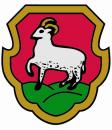 Formularzzgłoszenia kandydatana członka komisji konkursowej w 2019 rokuImię i nazwisko kandydata, numer telefonu oraz e-mail:………………………………………………………………………………………………………………………….…………………………………...................………………………………………………………………………………………...Oświadczenie kandydata o wyrażeniu zgody na kandydowanie:……………………………………………………………………………………………………………………………….…………………………………………………………………………………………………………………..………….…………   ..…………………….                                                                                                                                                                  (podpis Kandydata)Rekomendacja organizacji pozarządowej wraz z uzasadnieniem wyboru kandydata:………………………………………………………………………………….……………………………………………………………………………………………………………………………………………….……………………………..….(podpis osób uprawnionych do reprezentowania organizacji, data, pieczęć)